A cura di padre Secondo Brunelli crs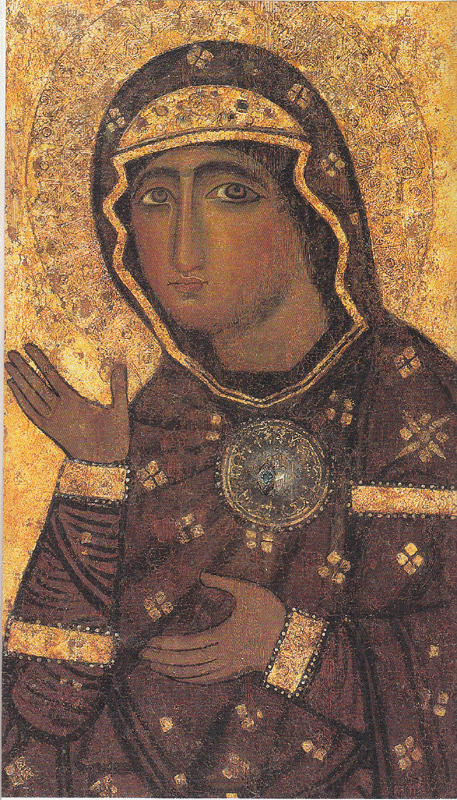 Roma, Sant’Alessio Aventino, Madonna dell’IntercessioneRELIGIOSI SOMASCHI PRESENTI AROMA, SS. BONIFACIO ED ALESSIO1847-1870Mestre 21.11.2015Ra Riv. Congr. Fasc. 2, 1916, P. Giov. Muzzitelli, IL P. Lorenzo Cossa crs, pag. 1-16. Dati segnati con *Da Atti dei SS. Nicolò e Biagio di Roma.19 Dicembre 1846Da Riv. Congr., fasc.104, 1946, P. Tentorio Marco, Per il 1° Centaneario della fondazione di S. Alessio all’Aventino, pag. 139-147      e fasc. 105, 1946, idem, pag. 202-208.Quest’oggi la religiosa famiglia di questo Collegio si discioglie: i Padri D. Giusto de Tillier, D. Leonardo Massabò, D. Pietro Vanderpiet, D. Emiliano Massacane ed il novizio Giovanni Battista Moraglia passano di famiglia nella nuova casa professa di S. Alessio, il solo Fratello Stefano Meissonnier si ferma ancora a S. Nicola, aspettandovi gli ordini del P. Vicario Gen.le.CRS 0882 cNoviziato in SS. Bonifacio e Alessio all' Aventino in Roma, 14 novembre 1846.1846/11/1418461847Il 23 dicemebre i 4 novizi si sono spostati a Velletri. 1848IL 15.3.1849 il Gov. Rep. Triumvirale impone lo sgomberoIl 3 maggio 1849 la casa di S. Alessio è occupata militarmente dai Francesci.Gli Invalidi sono trasferiti alla Certosa di Termini.184915.10.1849: le truppe francesi abbandonano lo stabile di S. Alessio.18501851Col 1851 si concludono gli Atti dei SS. Nicolò e Biagio185218531854Auctores, p. 	Biaggi Nicolò			17-21Ave Maria, ode saffica, Roma 185518551856Auctores, p. Sandrini Bernardino		6-11Giornale 1856-57, msAuctores, p. Sandrini Bernardino		11-7Diario, 1857, ms1857Auctores, p. Sandrini Bernardino		11-6 bisGiornale, 1857-58. Ms1858Auctores, p. Sandrini Bernardino		11-1Epistolario, 1852-1859, msAuctores,  p. Sandrini Bernardino		220-23Lettere (trascritte), 1852-1859, ms1859Auactores, p. Sandrini Bernardino		12-29Formularium litterarum patentium quae quavis occasione a Praeposito Generali nostris Patribus conceduntur, reparatum a. 1767 transcriptum et auctum a. 1860, ms1860Auctores, p. Sandrini Bernardino		6-10Diario 1860-61, ms1861Auctores, p. Borgogno Tomaso		B. T. 4, (17-76)La revisione d’Isaia recata in terza rima, Roma 1862Auctores, p. Sandrini Bernardino		11-8Giornale, 1858-1862, ms1862Auctores, p. Sandrini Bernardino		11-2Epistolario, 1859-1863, msAuctores, p. Sandrini Bernardino		11-8 bisDiario, 1863, ms1863Auctores, p. Sandrini Bernardino		11-1 terEpistolario, 1862-64, msAuctores, p. Sandrini Bernardino		49-5-6Epistolario, Voll. 2; 1859-63; 1862-64, (copie), ms1864Auctores, p. Sandrini Bernardino		11-1 bisEpistolario, 1864-65, msAuctores, p. Sandrini Bernardino		11-9Giornale, 1863-1865, ms1865Auctores, p. Sandrini Bernardino		11-2 bisEpistolario, 1865-66, ms1866Auctores, p. Baldini G. Francesco		B. G. F., 17, (35-8)Compendio della vita di S. Girolamo Emiliani, Roma 1867Auctores, p. Sandrini Bernardino		11-3Epistolario, 1866-67, ms1867IL 26.2.1868 entra il primo bambino cieco ed orfano, Temistocle Giuliani..Auctores, p. Sandrini Bernardino		11-3 terEpistolario 1967-681868Nel 1869 i Padri Somaschi si ritirano dall’Orfanotrofio di S. Maria degli Angeli, affidatoci nel 1863. Continuano a reggere l’Istituto dei Sordomuti.Auctores, p. Sandrini Bernardino		11-10 bisGiornale, 18691869Auctores, p. Sandrini Bernardino		11-3 bisEpistolario 1869-70, msAuctores, p. Sandrini Bernardino		11-10Giornale, 1865-1870, ms1870P. De Tllier GiustoAtti S. Nicolò RM19.12.1826Da S. Nicolò RMP. Massabò LeonardoAtti S. Nicolò RM19.12.1846Da S. Nicolò RMP. Massacano EmilianoDa Atti S. Nicolò RM19.12.1846Da S. Nicolò RMCh. Moraglia G.BattistaAtti S. Nicolò RMNovizio19.12.1846Da S. Nicolò RMP. Vanderpiet PietroAtti S. Nicolò RM19.2.1846	Da S. Nicolò RMP. MassaaP. Borgogno TommasoAtti VelletriAttuario8.2.18471.3.18476.3.18477.3.184724.5.184714.8.184719.9.1847A VelletriP. Bottassi LuigiAtti ClementinoVicaio Prep.to19.11.18474.12.18474.12.184713.12.1847Da Clementino RMDa Clementino RMCh. Bovio 3.11.184724.12.1847Da Clementino RMPartenzaP. Ciolina Enrico LuigiAtti Clementino RMProcuratore24.5.18473.11.18477.11.184719.11.18476.12.184713.12.184713.12.1847Da Clementino RMDa Clementino RMFr. De Carolis Tommaso26.9.1847A VelletriP. De Tillier Giusto8.2.18471.3.18476.3.18477.3.184724.5.184714.8.1847Ch. Gallo Giovanni 13.10.1847Da GenovaCh. Garbarino FedericoProfesso7.11.1847In Pro. SardaP. Giuliani G.Battista8.2.1847P. Imperi SilvioAtti Clementino RM24.5.184725.9.18473.11.1847Da Clementino RMAl Clementino RM P. Libois Degio GiovanniAtti ClementinoVic. Gen.le RettoreAttuario24.5.18476.12.184713.12.184724.12.1847Da Clementino RMArrivo Da Clement.Fr. Migliochetti Domenico24.5.184714.12.1847A MacerataMarani GaetanoAtti VelletriFerrarese19.11.18478.12.184723.12.1847A VelletriCh. Masneri (Maturo)(Mascuri?)28.12.1847Da Prov. SardaP. Massabò LeonardoPer salute1.3.18476.3.18477.3.184724.5.184713.8.1847PartenzaP.Massacane SaverioAtti Clementino RM24.5.184724.5.184717.10.1847Al ClementinoDa VelletriFr. Messonnier StefanoIn S. Alessio RM18.2.174718.2.1847+ 17.2.1747 Fr. Migliochetti Domenico14.12.1847Ch. Moraglia G. BattistaProfessione8.2.18477.3.184710.12.1847Dal Clementino RMCh. Oliviero Giuseppe13.10.1847Da GenovaP. Palmieri MarianoAtti Clementino RMPrepositoGenerale22.2.184722.2.18471.3.18476.3.18477.3.17477.3.18474.4.484724.5.184714.8.18476.9.184710.9.184725.9.184720.10.184719.11.184724.11.1847Da MacerataAl Clementino RMFr. Pica LuigiOspite4.4.18476.6.1847A casa suaCh. Procida LuigiAtti VelletriNovizio	7.3.18474.4.184719.11.184723.12.1847A VelletriCh. Rocchi Agelo M.Atti VelletriIn SM Aquiro RMVestizione1.11.184723.12.1847A S. Alesssio RMA VelletriP. Rosselli19.11.18478.12.1847Al Clementino RMCh. Rulli Gaetano5.10.18473.11.1847Dal Clementino RMAl Clementino RMFr. Sansone BenedettoAtti VelletriNoviziato7.3.18478.4.18478.4.184723.12.1847Da VelletriDa VelletriA VelletriFr. Severini CarloAtti VelletriProfesso1.10.18471.10.1847Da Clementino RMA VelletriP. Vanderpiet PietroPrefetto Sacrestia7.3.184714.8.184719.11.184713.12.1847***P. Alessandrini LuigiS. M. Aquiro24.5.18475.9.18471.11.184719.11.1847P. Besio Giuseppe2.9.1847P. Bottero CarloIn Madd. GE29.11.1847+ 27.10.1847P. Ferreri GiuseppePrep. Madd. GE2.9.18475.9.184729.11.1847Fr. Magliabeschio DomenicoOspite24.5.1847Ch. GessiRes. Clementino1.5.18472.5.1847P. Libois G.DecioIn Clemen.24.5.1847P. Morelli8.2.18477.3.1847P. Morroni GiuseppePrep. Velletri8.4.184724.5.18473.9.1847P. Novella Giacomo2.9.1847P. Perando Antonio2.9.1847P. Ponta MarcoGenerale24.5.1847P. Pressoni DomenicoIn Gallio3.9.1847P. Riva GirolamoAtti Lugano24.8.8472.9.1847Arosio Emilio3.9.184817.9.1848P. Bottazzi LuigiVicario Prep.to30.5.1848184830.6.184814.8.184817.9.18481848Ch. Bonelli17.10.1848Da Prov. SardaCh. Bovio SabinoSuddiaconato13.9.18483.9.184817.9.184817.9.184823.9.1848Da Clementino RMP. Ciolina Enrico LuigiProcuratore30.5.184830.9.184816.10.18481848A MacerataDa MacerataP. De Tillier Giusto6.1.184730.5.184814.8.18483.9.184817.9.18481848Ch. Gallo Giovanni 30.5.1848184812.8.1848A GenovaCh. Garbarino Federico1847A RacconigiFr. Girola AntonioMonaco gerolamino25.1.1848+ 25.1.1848P. Giuliani G.BattistaP. Libois Degio GiovanniAttuario30.5.184814.8.18483.9.184817.9.184819.9.184826.12.1848Fr. Magliabelchi DomenicoCh. Marani GaetanoVestizione8.12.1847Ch. MasneriPer salute14.4.1848A GenovaP. Massabò Leonardo14mesi presso parenti24.11.1848RitornoP.Massacane Saverio30.5.18483.9.184817.9.184818482.10.184812.10.1848Fr. Migliochetti DomenicoCh. Moraglia G. Battista25.4.1848A SM Aquiro RMP. Morroni GiuseppeProvincialePreposito12.7.184813.9.184817.9.184819.7.18483.9.184826.9.184830.10.184826.12.1848A S. Alessio RMCh. Oliviero Giuseppe30.5.1848184812.8.1848A GenovaFr. Pacini GiuseppeOspite3.9.184817.9.1848Ch. Parone Ferdinando30.5.18483.9.184817.9.18481848Ch. Procida LuigiAtti Velletri, Clementino RMPer saluteProfesso11.2.184816.2.184829.5.18483.9.184813.9.184817.9.18489.11.1848Da VelletriDa VelletriA NapoliDa NapoliAl Clementino RMP. Rosselli8.12.1847Al Clementino RMFr. Severini CarloProfesso30.5.184814.8.18483.9.184817.9.184817.9.18481848Fr. Tibaldi LuigiOspite, Vestizione6.1.184830.5.18483.9.184817.9.18481848P. Vanderpiet PietroPrefetto Sacrestia30.5.18483.9.184817.9.18481848***Fr. Girola AnronioDei Gerolamini25.1.1848+ 25.1.1848Ch. Mansurno  GiuseppeIn Casale14.10.184816.10.1848+ 25.9.1848P. Morroni GiuseppeProvinciale11.7.184812.7.1848Arosio Emilio3.5.1849Fr. Biaggion DomenicoAtti Clementino RM15.10.18496.11.18498.11.1849Da Clementino RMCh. BonelliAtti Clementino RM3.5.18493.11.1849Al Clementino RMDa Clementino RMCh. Bonelli Giuseppe3.5.18493.5.18496.11.18498.11.1849P. Bottassi Luigi3.5.18493.5.1849Al Clementino RMAl Clementino RMCh. Bovio Sabino3.5.1849P. Ciolina Enrico Luigi3.5.1849P. De Tillier GiustoIn Certosa di Termini3.5.18495.9.1849+ 17.8.1849P. Gazzano  AngeloRiv. Congr.Preposito6.11.18496.11.18498.11.184916.11.184928.11.1849Da VelletriP. Giuliani G.Battista3.5.1849P. Libois Degio GiovanniAttuario3.5.184930.7.18496.11.18498.11.184916.11.1849P. MassabòProcuratore3.5.18496.11.184916.11.1849P. Massabò LeonardoAtti Clementino RM3.5.18493.11.18498.11.184916.11.1849Al Clementino RMDa Clementino RMP. MassacaneAtti Clementino RM3.5.18493.11.1849Al Clementino RMDal Clementino RMP.Massacane SaverioAtti Clementino RM3.5.18493.5.18493.11.18496.11.18498.11.1849Al Clementino RMDal Clementino RMFr. Migliochetti Domenico3.5.1849P. Morroni GiuseppeProv. Preposito3.5.184930.7.1849Fr. Pacini GiuseppeOspite3.5.1849Ch. Parone Ferdinando3.5.1849Fr. Sansone Benedetto3.5.1849Fr. Severini CarloAtti lementino RMProfesso3.5.18493.11.18496.11.18498.11.1849Dal Clementino RMFr. Tibaldi LuigiOspite15.10.18496.11.18498.11.1849Da Clementino RMP. Vanderpiet PietroPrefetto Sacrestia3.5.1849***P. Alessandrini Luigi30.7.1849P. Baudi EmiliaIn Fossano5.9.1849+ 25.8.1849P. Morelli MarcoIn SM Aquiro30.7.18495.9.1849+ 18.8.1849P. Palmieri MarianoGenerale15.10.1849P. ParchettiIn Ospedale+ 20.7.1849P. Rosselli Francesco30.7.1849P. Sonellotti 5.9.1849+ 20.7.1849Arosio EmilioFr. Biaggion DomenicoCh. Bonelli GiuseppeFr. Diomanco Giovanni26.11.1850P. Gazzano  AngeloAtti Clementino RMPreposito5.8.185016.9.185026.11.1850P. Gualdinucci Filippo26.11.1850P. Libois Degio GiovanniAttuario12.2.185026.11.1850P. Massabò LeonardoProcuratore26.11.1850P.Massacane Saverio26.11.1850P. Muti Carlo26.11.1850Ch. Procida Luigi26.11.1850Ch. Sansone Benedetto26.11.1850Fr. Severini CarloProfesso26.11.1850Fr. Tibaldi LuigiOspite26.11.1850***P. ImperiSocio12.2.1850P. Morroni GiuseppeProvinciale12.2.18505.8.1850P. Camenisch G. AlfonsoSuperiore29.12.1851Da VelletriFr. Biagione Domenico72 anni11.8.1851+ 11.8.1851P. Corvo Michele Atti Clementino RM18.11.1851Da Clementino RMFr. Diomanco GiovanniP. Gazzano  AngeloPreposito11.5.185125.6.185130.10.1851P. Gualdinucci Filippo11.5.185114.5.18518.6.1851PartenzaA casa suaP. Libois Degio GiovanniAttuarioGen. 1851P. Massabò LeonardoProcuratoreP.Massacane SaverioP. Muti CarloP. Muti G. Paolo29.12.1851Ch. Procida LuigiCh. Sansone Prudente Bened.29.12.1851Fr. Severini CarloProfessoFr. Tibaldi LuigiOspite***P. Alessandrini LuigiProvincialeGen. 185116.1.185121.2.18519.3.185111.5.185115.5.185115.6.185125.6.185130.10.1851P. Camenisch G. AlfonsoSuperiore12.1.185217.1.185230.7.18523.8.175218.8.185221.12.1852Da Clementino RMP. Corvo MicheleAtti Clementino RM15.2.1852Al Clementino RMP. Libois G. DecioGenerale12.1.1852Marglionchetti DomenicoPost.In Noviziato9.11.185221.12.1852P. Muti G. Carlo12.1.185217.1.1852P. Nazzato Leonardo16.1.1852A GenovaRozzoni CarloPost.3.11.1852Ch. Sansone BenedettoAtti Velletri27.7.1852A. VelletriCh. Sansone BenedettoAtti AronaIn S. Alessio RM11.12.1852+ 30.11.1852Ch. Sansone Prudente 12.1.185230.7.185230.11.1852A Velletri+ 30.11.1852Fr. Severini Carlo12.1.185215.12.1852+ 15.12.1852Stella GiuseppePostIn Noviziato.2.10.185210.10.1852***P. Batossi LuigiA Bassano13.2.1852+ 13.2.1852Ch. De DominaciCasale 2.7.1852+ 2.7.1852P. Ferreri GiuseppeGenerale13.8.185218.8.185222.8.185223.9.1852P. Imperi Silvio13.8.1852P. Morroni GiuseppeClementino Roma6.3.1852+ 6.3.1852P. Sandrini Bernardino8.7.185223.9.1852P. Borgogno TommasoAtti Clementino RM8.11.185313.11.1853Da ClementinoA S. M. AquiroP. Borgogno TommasoDal Piemonte9.11.1853A S. Alessio RMBracciaioli Costantino Post.6.11.1853P. Camenisch G. AlfonsoSuperiore3.2.185317.7.185328.7.185313.8.185314.8.18531.10.18536.12.1853P. Corvo MicheleAtti Clementino RMMaestro Novizi3.12.1853Dic. 1853Dal ClementinoDa Clementino RMFr. Del Moro Pietro13.1.18533.2.185314.8.1853Da MacerataEvangelisti Giuliano Post. Vestizione10.4.185317.7.1853P. Libois G. DecioAtti Clementino RMProc. Generale18.4.185322.6.185331.8.185323.10.18536.11.18536.11.1853Al Clementino RMAl Clementino RMP. Libois Decio GiovanniAtti Clementino RMProc.re Gen.leRettore27.8.185320.10.18536.11.18536.11.18531.12.185310.12.1853Al Clementino RMAl Clementino RMMarglionchetti DomenicoNovizio.10.9.1853Al secoloMannelli AttilioPost.Vestizione1.9.18538.9.1853P. Muti G. Carlo13.1.185325.7.18536.12.1853Petrini SeverinoPost.Vestizione28.7.185314.8.1853Ch. Prudente SansoneAtti SM Aquiro RM28.10.1853+ 30.11.1852Rozzoni CarloPost.27.2.1853P. Scandergi Pietro18.4.185322.6.1853Dal ClementinoAl ClementinoStella GiuseppeAtti Clementino RMAmm. Prof. Professione Sempl.29.8.185328.9.18531.10.18536.11.18538.11.18534.12.1853Al Clementino RMAl Clementino RMCh. Stella Giuseppe6.11.1853***P. Alessandrini LuigiProv. Rom.24.7.1853P. Biagi Nicola25.7.1853Fr. Decarolis Tommaso21.5.1853+21.5.1853P. Morelli Francesco Prov. Rom.6.11.1853P. Pressori Domenico27.2.1853P. Rossetti Francesco Prov. Rom.6.12.1853P. Traversa MassimoCasale Monferrato11.6.1853+ 11.6.1853P. Vanderpit6.11.1853P. Borgogno TommasoBracciaioli Costantino Vestizione.2.2.1854P. Camenisch G. AlfonsoSuperiore2.2.185411.5.18543.7.185420.11.185427.12.1854P. Corvo MicheleMaestro Novizi7.4.185422.8.185413.11.1854Fr. Del Moro Pietro Girol.Amm. Prof. sempl.Prof. Sempl.20.11.185421.2.185427.11.1854A VelletriEvangelisti Giuliano Mannelli AttilioAmm. Prof. semplProf. sempl.20.11.185421.12.1854P. Muti G. CarloAttuarioPetrini SeverinoPost.25.2.1854Al secoloRozzoni CarloPost.3.1.1854Al secolo***S. S. PIO IX11.5.1854P. Besio GiuseppeGenerale2.3.185417.4.185422.4.185411.5.1854Fr. Marchiondi PaoloA Somasca26.1.1854+ 26.2.1854P.Morelli FrancescoProv. Rom.11.5.1854P. Borgogno TommasoBracciaioli Costantino 27.9.1855Al secoloP. Camenisch G. AlfonsoAtti Clementino RMSuperiore25.1.185522.10.185527.10.185530.10.1855Fr. Chiò GiuseppeAtti VercelliOspite, noviziatoA RM???25.10.1855Da VercelliP. Corvo MicheleAtti SM Aquiro RMMaestro Novizi3.9.18553.9.1855A S. M. Aquiro RM A S. M. Aquiro RMCossa LorenzoPost.In noviziato14.4.185529.4.1855Evangelisti Giuliano 1.2.1855Al secoloMaggio PietroPost.Amm. noviz.In noviato4.1.18556.2.18558.2.1855Ch. Mannelli AttilioAtti Clementino RM12.2.1855Al Clementino RMGiordano GiovnniPost.In noviziato13.10.185528.10.1855Magrini AntonioPost.31.8.1855Al secoloP. Muti G. CarloAtti Clementino RMAttuario5.11.1855Ponti FortunatoPost.29.12.1855Sangermano CamilloPost.In noviziato13.10.185528.10.1855Sangermano FilippoPost.7.12.1855Sei GiovanniPost.20.2.185527.3.1855Al secoloP. Vanderpit Pietro3.9.1855Arrivo***Mannelli Attilio11.9.1855P.Morelli FrancescoProv. Rom.28.10.1855P. Borgogno TommasoP. Camenisch G. AlfonsoSuperioreColli GiuseppePost.In noviziato18.9.185624.9.1856Conrado AlfonsoPost.In noviziato18.9.185624.9.1856Da SM. Aquiro RMCossa LorenzoProf. Sempl.11.5.185618.10.1856Al Clementino RMFusco LiborioPost.8.3.1856Giordano GiovanniAmm. Prof.Prof. Sempl.30.10.18564.11.18566.11.1856Al Clementino RMMaggio PietroProf. sempl.2.3.18564.3.1856Al Clementino RMP. Muti G. CarloAtti Clementino RMAttuario18.2.18564.11.1856Al Clementino RMPima TommasoPost.26.8.1856Ponti FortunatoIn noviziato13.1.185622.7.1856Al secoloP. Sandrini BernardinoMaestro Novizi16.9.1856ArrivoSangermano CamilloAmm. Prof.Prof. Sempl.30.10.18564.11.18566.11.1856Al ClementinoCh. Stella GiuseppeAtti Clementino RM6.9.1856Da Clementino RMP. Vanderpit Pietro***P. Besio GiuseppeGenerale11.5.1856P. Bovis  (?) Giuseppe20.5.1856P. Brossini 6.6.1856P. Libois G. DecioGenerale19.5.185624.9.1856P.Morelli FrancescoProv. Rom.13.1.18562.3.18567.4.185620.5.1856P. Novelli Giovanni20.5.1866P. Palmieri Mariano20.5.1866P. Ricciardi6.6.1856P. Sandrini Bernardino20.5.18566.6.1856Fr. Severini PasqualeMacerata3.2.1856+ 3.2.1856P. Vitali Giacomo20.5.18566.6.1856P. Borgogno TommasoP. Camenisch G. AlfonsoSuperiore28.9.1857Colli GiuseppeAtti Aquiro, ClementinoAmm. Prof. SolProf. Solenne17.9.185724.9.185724.9.18571.11.18571.11.1857A SM. Aquiro RMA SM. Aquiro RMCh. CelliAtti SM Aquiro RMIn S. Alessio RM1.11.185724.9.1857A SM Aquiro RMCh. Conrado AlfonsoAtti Aquiro, Clementino RMAmm. Prof. Sol.Prof. Solenne17.9.185723.9.185724.9.185724.9.18571.11.18571.11.1857A SM. Aquiro RMA S M. Aquiro RMCh. Cossa Lorenzo*PresenteDel Greco FilippoVestizione28.9.1857Fr. Gippa LuigiAtti Clementino RM29.9.185730.9.1857Da Clementino RMDal Clementino RMPima TommasoVestizione29.4.1857P. Rosselli Giuseppe5.11.1857Dal ClementinoP. Rulli GaetanoAtti Clementino RM6.11.1857Da Clementino RMP. Sandrini BernardinoAtti Clementino RMMaestro Novizi5.11.18576.11.1857Al Clementino RMAl Clementino RMP. Sandrini Secondo BernardinoCanc.re Gen.le6.11.18578.11.18575.12.185730.12.1857Da S. Alessio RMTuschi GiovanniPost.Vestizione28.1.185728.2.18571.3.18577.4.1857Al secoloP. Vanderpit Pietro***P. Imperi Silvio17.9.1857P. Libois G. DecioGenerale18.4.185724.9.1857P. Borgogno TommasoBorsi BiagioPost.14.11.1858P. Camenisch G. AlfonsoSuperiore10.1.1858Cossa BiagioPost.21.10.1858Ch. Cossa Lorenzo*PresenteAl ClementinoFossarotti AlfonsoPost.7.2.18585.8.185811.9.1858Fr. Gippa LuigiMancini FrancescoPost.12.11.1858Milli  FedericoPost.Vestizione18.10.18521.10.18589.11.185814.11.1858Fr. Pima Tommaso26..11.1858A MacerataPizzamiglio FilippoPost.Vestizione5.11.18587.1.185814.11.1858P. Rosselli GiuseppeP. Rulli GaetanoAttuario21.6.185816.10.18583.12.1858A MacerataDa MacerataP. Sandrini BernardinoAtti Clementino RMMaestro NoviziProcuratore5.9.18586.9.18583.12.1858Dal ClementinoDal ClementinoP. Vanderpit Pietro***P. Valmiani (?) RomanoMacerata19.6.1858+ 19.6.1858Barabaglia PacificoAtti SM Aquiro RMInserviente, Post.1.7.18591.7.18594.11.1859Da SM. Aquiro RMDa S.M. in AquiroP. Borgogno TommasoAtti Clementino RMPreposito14.9.185915.9.185917.9.18599.10.185915.11.1859Da Clementino RMFr. Bravi LuigiProf. solenne14.12.1859ArrivoP. Camenisch G. AlfonsoAtti VelletriSuperiore10.4.185926.6.185926.6.1859A VelletriA VelletriCh. Cattaneo GiuseppeDiaconato24.9.18598.10.1859Al ClementinoFr. Cima Tommaso21.6.185923.6. 1859Da MacerataAl secoloP. Ciolina EnricoAtti SM Aquiro RMPreposito25.6.185926.6.185919.7.185924.8.185923.12.185931.12.1859Da S.M. in AquiroDa SM Aquiro RMA VeneziaP. Ciolina Enrico LuigiRettore28.5.185913.6.185926.6.1859Da SM Aquiro RMFr. Corsi BiagioPost.16.8.185918.8.1859Da MacerataAl secoloFr. Gippa LuigiAtti SM Aquiro RM17.6.185927.6.1859A SM. Aquiro RMA SM. Aquiro RMGullartino Donato AntonioPost.In noviziato12.1.185924.3.185931.3.185910.4.1859P. Longa LuigiAtti SM Aquiro RM1.6.185928.5.1859A S M. Aquiro RMA SM. Aquiro RMMancini FrancescoAtti VelletriVestizioneAggregato15.1.18592.2.185922.12.185922.12.1859A VelletriA VelletriMilli FedericoProf. Sempl.14.9.18594.11.185915.11.1859Pizzamiglio FilippoProf. Sempl.14.9.18594.11.185915.11.185917.11.1859Al ClementinoP. Procida LuigiMaestro noviziProcuratore24.8.18593.10.18599.10.185912.10.1858P. Pusini (?)3.6.1859A GenovaP. Rulli GaetanoProcuratoreVicepreposito30.6.18594.8.185923.8.18599.10.1859Fr. Sala VincenzoAtti SM Aquiro RM9.12.1859A S. M. Aquiro RMP. Sandrini BernardinoMaestro NoviziProcuratorePadre Generale2.2.185922.5.185923.5.1859P. Stella GiuseppeAtti SM Aquiro RMAttuario16.6.185915.6.185930.6.185914.9.1859Da S. M. Aquiro RMDa S.M. in Aquiro RMAl Clementino RMP. Vanderpit PietroAttuarioSeniore14.9.18599.10.185912.10.185931.12.1859***P. Alessandrini Luigi14.9.1859P. Aostani15.5.185922.5.1859P. Besio GiuseppeProc. Gen.24.5.1859Ch. Celli12.9.1859Ch. Cossa Lorenzo12.9.1859P. Gozzano6.8.185913.8.1859P. Imperi SilvioProv. Rom.24.5.1859P. Laura28.6.1859P. Libois Giov. DecioVic. Gen.24.5.18596.8.185913.8.1859Fr. Negri GiorgioSomasca23.2.1859+ 23.2.1859P. Novella28.6.1859P. Sandrini BernardinoGenerale12.10.1859Fr. Stariano Pietro12.4.1859+ 12.4.1859P. Vitali GiovanniCanc. Gen.24.5.1859P. Veglio GiacomoProv. Sardo24.5.1859P. Zendrini GirolamoProv. Lomb.24.5.1859Baraboglia PacificoAmm. Prof. sempl.10.11.186012.11.186019.12.1860Al secoloP. Borgogno TommasoAtti Clementino RM Preposito15.1.18605.5.18607.7.186018.7.186029.11.186029.11.186019.12.1860Al Clementino RMAl Clementino RMFr. Bravi LuigiAtti Clementino RMProf. solenne10.12.186012.12.1860Al Clementino RMAl Clementino RMFr. Del Mosto Girolamo28.5.18608.6.186012.11.1860Da VelletriDi MartinoNovizioAmm. Prof. sempl.Prof. semplice17.2.186021.3.186010.4.1860P. Imperi SilvioAtti Clementino RMPrepositoMemoriaDic. 18598.12.18608.12.186019.12.186031.12.1860Dal Clementino RMDal Clementino RMP. Muti CarloVicario Preposito Memoria2.12.18607.12.18608.12.1860Dal ClementinoA MacerataCh. Pizzamiglio FilippoAtti Clementino RM8.12.18608.12.1860Da Clementino RMDa Clementino RMP. Procida LuigiAtti Clementino RMMaestro noviziProcuratore29.11.186029.11.186010.12.1860Al Clementino RMAl Clementino RMP. Rulli GaetanoViceprepositoP. Sandrini BernardinoPadre Generale19.12.1860P. Vanderpit PietroAttuarioSeniore***S. S. PIO X23.7.1860P. Calandri Francesco18.7.186022.8.1860P. CamenischMemoria8.12.1860P. Corvo MicheleMemoria8.12.186019.12.1860Fr. Galimberti Pasquale Ag.Venezia25.11.1860+ 16.11.1860P. Imperi SilvioProv. Rom17.2.186010.11.1860P. Libois G. DecioVic. Gen.Memoria10.4.18608.12.1860P. Loria DomenicoVercelli22.8.1860+ 28.7.1860P. Mandrini BernardinoGenerale29.9.1860P. Borgogno VincenzoAtti Clementino RMProcuratore4.10.18614.11.18616.11.1861Da Clementino RMDal ClementinoP. Corvo MichelePreposito6.11.1861Da S.M. in AquiroFr. Del Mosto Girolamo1.1.1861P. Gessi EnricoAtti VelletriAttuario4.1.18617.1.186129.4.18616.6.186113.6.186122.8.18613.10.18613.10.18616.11.1861Da VelletriDa VelletriA VelletriA VelletriCh. Giordano GiovanniAtti Clementino RMTonsura16.4.18617.7.18614.10.18614.11.1861Dal ClementinoAl Clementino RMAl Clementino RMP. Imperi SilvioAtti Clementino RMPreposito1.1.18615.5.186123.5.186110.6.186113.6.186118.7.186121.7.186128.7.186122.8.18618.9.18616.11.1861Al Clementino RMAl ClementinoP.Massabò LeonardoAtti Clementino RM4.10.186129.10.1861Da Clementino RMDa VelletriCh. Pizzamiglio FilippoOrdini Minori1.1.186125.5.186112.6.186118.7.1861Al secoloCh. Raggio PietroAtti Clementino RMApr. 186129.4.186113.6.186113.6.187114.8.1861Da Clementino RMDa Clementino RMA RapalloP. Rulli GaetanoAtti SM Aquiro RMProcuratore11.2.186113.6.186111.8.186122.8.186122.8.186123.9.18618..186116.10.1861A S. M. Aquiro RMFr. Sala Vincenzo Atti SM Aquiro RM29.10.18611.11.861Da S.M. in AquiroDa S. M. Aquiro RMP. Sandrini BernardinoPadre GeneraleP. Sangermano CamilloAtti Velletri, Clementino RMPresbiteratoApr. 186128.4.186113.6.186129.6.18618.7.186127.9.18614.10.18614.11.1861Da VelletriDal ClementinoAl Clementino RMAl Clementino RMP. Vanderpit PietroAttuarioSeniore1.1.186113.6.186122.8.1861***P. Bottero GiuseppeGenova7.1.1861+ 5.1.1861P. Gaslini GirolamoSomasca28.8.1861+ 28.8.1861P. Gazzano3.10.1861P. Mariani AgostinoMilano24.10.1861+ 24.10.1861Ch. Merlini StanislaoMIlano22.4.1861+ 22.4.1861Barsanti Liberato QuintoAtti Clementino RMPost.In noviziato19.7.18621.11.186211.11.186212.11.1862Dal Clementino RMP. Borgogno VincenzoAtti SM Aquiro RMProcuratore18.6.1862Giu. 1862A SM. Aquiro RMA SM. Aquiro RMP. Carmenisch Alfono15.1.186219.7.1862Da VelletriP. Ciolina Luigi13.1.186220.5.186231.8.1862Da VeneziaP. Corvo MicheleAtti SM Aquiro RMPreposito13.1.186213.1.186228.4.186216.5.186210.6.186211.6.186215.7.1862Da S. M. Aquiro RMA S. M. in AquiroDa S. M. Aquiro RMFr. Del Mosto Girolamo11.9.1862P. Gessi EnricoAtti SM Aquiro RM13.1.186210.7.1862 A SM. Aquiro RMMarmo PietroPost.26.6.1862P.Massabò Leonardo10.7.186219.7.186229.11.1862A GenovaP. Rulli GaetanoAtti SM Aquiro RMPrep.to Vicario10.6.186210.6.186211.6.186212.6.186215.6.18625.7.1862Da S. M. Aquiro RMFr. Sala VincenzoAtti SM Aquiro RM15.6.1862Giu. 1862A S. M. in AquiroA SM. Aquiro RMP. Sandrini BernardinoPadre Generale11.11.186212.11.186214.11.1862ArrivoP. Vanderpit PietroAttuarioSeniore19.7.1862***P. Imperi SilvioProv. Rom.19.7.1862P. Invernizzi GiovanniGallio Como12.2.1862+ 12.2.1862P. Roberti Alessandro Gius.Bassano29.7.1862+ 24.7.1862Fr. Todeschini GiuseppeMilano6.10.1862+ 27.9.1862P. Veglio Giacomo Luigi18.3.1862+ 12.3.1862Barsanti Liberato QuintoAmm. Prof.Prof. Sempl.11.9.186319.11.1863Fr. Bravi Luigi14.11.1863Da VelletriP. Carmenisch Alfono15.4.186326.5.1863P. Ciolina LuigiP. Conrado AlfonsoAtti Clementino RMMaestro noviziAttuario1.9.18631.9.18632.10.186327.10.18634.11.1863Da Clementino RMDa Clementino RMCrisostomi G. QuintoPost.In noviziato31.7.18631.8.18635.8.1863Debitori FelicePost.26.7.188.8.1863Al Clementino RMFr. Del Mosto GirolamoFregoli Gio.BattaPost.4.11.1863Graziano FilippoPost.In noviziato25.6.186329.6.18632.7.1863Mariani AntonioPost. 26.7.1863Marmo PietroP. Muti11.9.1863Pardi AlfonsoPost.7.7.186321-7-1863Al ClementinoPoli (?) CarloVestizione29.6.186310.7.1863Al ClementinoRossi Fabio AntonioPost.Vestizione31.7.18638.8.186315.8.1863P. Rulli GaetanoPrep.to Vicario10.7.186320.7.186315.8.186320.8.186325.8.186311.9.18634.11.186319.11.186322.12.1863P. Sandrini BernardinoPadre GeneraleVicario Generale26.4.186327.4.18632.7.186328.7.1863Speranza FerdinandoPost.Vestizione6.7.186320.7.1863P. Stella GiuseppeAtti Manin VE25.7.1863Dal Manin VEP. Vanderpit Pietro7.9.18638.9.1863+ 7.9.1863***P. Alessandrini LuigiS. M. In Aquiro15.4.1863+ 1.4.1863P. Astesano26.4.186327.4.1863Fr. Baraboglia Pacifico10.11.186314.11.1863P. BesioGenerale27.4.18638.6.1863P. Biagi22.4.186326.4.186327.8.186323.5.1863P. Borgogno TommasoProv. Rom.8.2.186327.4.186325.6.186329.6.18632.7.18636.7.18637.7.18637.7.187328.7.18635.8.186319.11.1863P. Brisacco GiuseppeCherasco2.9.1863+ 24.8.1863P. Cadreara LuigiVenezia28.10.1863+ 28.10.1863P. Cattaneo Giuseppe26.4.1863P. Comini LuigiSomasca26.10.1863+ 26.10.1863P. Cossa Lorenzo30.10.1863Diacono Dell’Agnolo Luigi P.Venezia12.8.1863+ 27.7.1863P. Gaspari Luigi Girolamo26.4.18631.9.1863P. Girardengo NataleCherasco15.3.1863+ 7.3.1862P. Imperi Silvio26.4.186327.4.1863P. Laura22.4.186326.4.18631.6.1863P. Libois G. Decio26.4.1863P. Novella22.4.186326.4.186327.4.18631.6.1863P. Ricciardi18.5.1863P. Rosselli Giuseppe26.4.186328..7.18636.9.1863P. Vitali22.4.186326.4.186327.4.1863P. Zadei22.4.186326.4.186318.5.1863Barabaglia AntonioPost.4.1.186423.1.18645.5.1864A casa suaBarsanti Liberato Quinto2.9.186410.12.1864Borsi DiofeboPost.Vestizione19.5.186412.6.1864Fr. Bravi Luigi2.9.18649.10.1864A MilanoP. Carmenisch AlfonoMaestro novizi2.9.1864P. Ciolina Luigi2.9.186428.9.186421.10.1864P. ComendaProcuratore15.1.1864P. Conrado AlfonsoMaestro noviziAttuarioProcuratore  Cancell.9.4.186419.4.18642.8.18642.9.186428.9.186421.10.1864Crisostomi G. QuintoProf. Sempl.1.8.186428.8.18642.9.18642.9.186421.10.1864 27.10.18418.10.1864Ch. Crociani FilippoProfesso2.9.18644.10.1864A S. M. in AquiroFr. Del Mosto Girolamo2.9.1864Giovannini PaoloVestizione12.6.1864Graziano FilippoAmm. Prof sempl.13.7.1864Greco VittonePost.Vestizione10.5.186412.6.1864Jorio DonatoPost.1.3.1864Marmo PietroP. Muti10.7.1864Palanca SantePost.24.12.1864P. RaimondiVicepreposito15.1.1864Rossi Fabio Antonio25.7.186410.12.1864A casa suaRossi FalcoAmm. Prof. sempl.Prof. Sempl.28.7.18641.8.186418.8.18642.9.1864P. Rulli GaetanoPrep.to VicarioVicepreposito9.4.186425.8.18642.9.186428.9.186421.10.1864P. Silvio ImperiAtti Clementino RMPreposito30.8.186431.8.18642.9.186428.9.186427.11.1864ArrivoDa Clementino RMP. Imperi SilvioProv.le RomanoRettore13.3.1864Pasqua 186428.4.186412.7.18646.8.18648.8.1864maggio 186418.8.186431.8.186423.10.1864A S. Alessio RMSperanza FerdinandoAmm. Prof. Sempl.Prof. Sempl.12.6.186413.7.18641.8.18642.9.186418.10.1864Viollisi GuglielmoPost.18.8.186420.8.18642.9.1864***S. S. PIO IX1.5.1864P. Besio GiuseppeGenerale4.5.186412.6.1864P. Borgogno RommasoProv. Rom.4.1.186431.1.18648.2.18644.5.186419.5.186412.6.18643.10.186421.10.186418.10.1864Fr. Capra AntonioCasale 10.1.1864+ 10.1.1864P. Imperi Silvio18.8.1864Fr. Innocenti CarloSomasca11.10.1864+ 1.9.1864P. Libois G. Decio13.7.186428.7.18641.8.186414.8.1864Ricci Carlo FeliceEx somasco28.9.1864P. Vairo Eugenio4.5.1864Barsanti Liberato QuintoProfesso13.1.1865A casa suaP. Carmenisch Alfono28.12.1865P. Celli17.9.186523.11.186522.12.1865P. Ciolina LuigiP. ComendaP. Conrado AlfonsoMaestro noviziAttuarioProcuratore  Cancell.10.8.186517.9.186522.12.1865Crisostomi G. QuintoAtti AM Aquiro RM7.9.196517.9.2865A SM. Aquiro RMA SM. Aquiro RMCruciali GiuseppePost.19.8.1865PartenzaFr. Del Mosto GirolamoP. Imperi SilvioPreposito12.2.18623.2.1865Marmo PietroP. Rulli GaetanoVicepreposito12.2.18657.12.1865P. RaimondiP. Sangermano CamilloCancelliere17.9.186522.12.1865A Novi LigureSperanza FerdinandoAtti SM Aquiro RMProfesso28.2.186531.5.1865A SM. in Aquiro RMA SM. Aquiro RMViollin GuglielmoAmm. Prof.Prof. Sempl.28.7.186528.8.18556.9.1865Al Clementino***P. Arisio EmilioCasale 17.1.1865+ 17.1.1865P. Borgogno TommasoProv. Rom.16.2.18652.3.186528.7.18645.5.186524.8.186528.8.186516.11.186523.11.18657.12.186528.12.1865P. Gazzano Angelo16.11.1865P. Imperi Silvio 16.11.1865P. Libois G. Decio16.11.1865Ch. Milli Federico1.3.1865Fr. Turazza GiuseppeS. Maria Pace Milano18.7.1865+ 18.7.1865Baronia Gio.BattaPost.15.4.1866P. Borgogno TommasoPreposito11.1.186625.1.186624.3.186611.4.186620.5.186629.7.18667.10.186618.12.1866P. Carmenisch AlfonoP. Celli25.1.186623.3.1866P. Ciolina Luigi30.5.1866P. ComendaP. Conrado AlfonsoAtti Clementino RMMaestro noviziAttuarioProcuratore  Cancell.11.1.186625.1.186617.11.186621.11.1866Al Clementino RMAl Clementino RMP. Conrado Adolfo17.11.1866Nov. 1866Al Clementino RMDell’Elba EnricoNovizioAmm. Prof.Prof. Sempl.16.8.18667.10.186616.10.1866Fedeli AndreaPost.18.12.1866***P. Benati Alfonso20.6.1866P. Besio GiuseppeGeneraleVic. Generale18.5.186620.5.186622.5.1866P. Biaggi20.5.1866P. Cattaneo GiuseppeProv. Rom.12.3.186622.5.186630.5.186616.8.186616.10.1866P. Conrado AdolfoNov. 1866Al Clementino RMP. Corvo Michele20.5.186616.8.1866P. Fusta GiuseppeGenova2.2.1866+ 2.2.1866P. GaspariProv. Lomb.20.5.186622.5.1866Gatto GiuseppeNovizio, S. M. Angeli16.8.1866+ 16.8.1866P. Gazzano Angelo20.5.186629.5.1866P. Imperi SilvioP. Laura19.5.186620.5.186611.6.1866P. Libois G. DecioProc. Generale20.5.186622.5.1866P. Novella19.5.186620.5.1866Fr. Del Mosto GirolamoP. RaimondiRossi Falco GiovanniAtti SM Aquiro RM12.3.176622.3.1866A SM. Aquiro RMA S M. Aquiro RMP. Rulli GaetanoViceprepositoP. Pressioni  DomenicoProv. Sardo-ligCherasco.2.5.186625.9.186621.9.1866P. Rosselli Giuseppe20.5.1866P. Sandrini Bernardino20..5.1866P. Sangermano Camillo16.10.18667.11.1866Da Novi LigureA VelletriP. Tagliaferro Giovanni14.5.186620.5.186611.6.1866P. VitaliCanc. Generale18.5.186620.5.186622.5.186624.5.1866Baronia Gio.BattaP. BenatiVicepreposito19.12.186720.12.1867Arrivo, da Sordomuti RMP. Borgogno TommasoAtti Clementino RMPreposito27.6.186716.12.18676.12.1867Al Clementino RMAl Clementino RMP. Carmenisch AlfonoP. Celli GiuseppeAtti Clementino RM13.12.186714.12.1867Al Clementino RMAl ClementinoP. Ciolina LuigiP. ComendaP. Conrado AdolfoAtti Clementino RMCancelliere13.12.186714.12.186720.12.1867Da Clementino RMDa Clementino RMCorsici GiovanniPost.17.1.1867A casa suaFr. Della Croce Salvatore8.7.1867ArrivoCh. Dell’Elba EnricoProfesso sempl.9.11.1867PartenzaFr. Del Mosto GirolamoDivelta GiuseppePost.27.6.1867Fedeli AndreaP. Muti Carlo GiuseppeAtti Clementino RMProcuratore16.12.186717.12.186716.12.186720.12.1867Da Clementino RMDa Clementino RMCh. Pistico12.4.1867ArrivoP. RaimondiP. Rulli GaetanoVicepreposito23.5.186710.6.1867P. Sandrini BernardinoPreposito19.12.186720.12.1867ArrivoP. Silvio ImperiP. Stella GiuseppeAtti Clementino RM10.9.186714.9.186714.12.1867Da Gallio-ClementinoArrivoA VelletriCh. Viollin17.6.1867Al secolo***Fr. Molteni AgostinoSomasca23.12.1867+ 23.12.1867Fr. Muro SalvatoreS. Maria Termini31.7.1867+ 30.7.1867P. Ricciardi SpiritoGallio Como10.8.1867+ 27.7.1867P. Sandrini BernardinoGenerale19.7.1867Fr. Barbogia Pacifico29.8.186831.8.1868Al secoloBaronia Gio.BattaP. Benati AlfonsoAtti SM Aquiro RMVicepreposito1.1.18681.4.18681.4.1868A SM. Aquiro RMA SM. Aquiro RMFr. CannucciaAtti Velletri26.8.18685.9.186812.9.186826.9.186821.12.1868Da VelletriDa VelletriA MacerataP. Carmenisch Alfono1.1.1868Fr. Castellani FilippoNovizioVestizione1.1.18684.1.186812.1.18681.4.1868A S. Maria AngeliP. Conrado AdolfoAtti Clementino RMCancelliere1.1.186821.1.186822.1.1868Al Clementino RMAl Clementino RMFr. Della Croce Salvatore1.1.1868Fr. Del Moro Girolamo1.1.1868Divelta GiuseppePost.Fedeli AndreaP. MutiProcuratorePro Rettore1.1.186821.4.1868Nassaroni Pasquale16.2.18681.4.1868A S. Maria AngeliP. Procida LuigiAtti SM Aquiro RM4.2.186821.2.18684.10.1868Da S M Aquiro RMCh. Rossi GiovanniAtti SM Aquiro RM5.11.1868Da SM Aquiro RMP. Rulli GaetanoVicepreposito1.1.186821.4.186827.10.186828.10.1868+ 27.10.1868Ch. Rossi Giuseppe Fabio5.11.1868 Atti Aquiro5.11.18685.11.18687.11.1868Da S.M. Aquiro RMArrivoAl secoloP. Sandrini BernardinoPreposito, Generale1.1.186812.1.18681.4.1868A S. Maria Angeli***P. Abiurati Luigi AgostinoOsp. Poveri Roma13.9.1868+ 13.9.1868Fr. Bianchi PietroNovi Ligure6.1.1868+ 6.1.1868P. Celli Giuseppe28.9.18684.10.1868O. Crepazzi16.2.1868P. Gessi Enrico17.12.1868P. Massabò Leonardo24.3.1868Fr. Raggia Carlo28.9.18688.10.1868P. Seteria StefanoRapallo5.12.1868+ 5.12.1868Auda AlfredoAtti SM Aquiro RMPost.Vestizione2.7.18698.11.18699.11.186911.11.186914.11.1869Da S. M. Aquiro RMBaronia Gio.BattaCh. Bassi GuglielmoAmm. Sudd.23.8.18698.11.1869PartenzaFr. Carletti1.7.1869Al secoloP. Carmenisch Alfono11.11.1869Fr. Cannuccia FrancescoAtti SM Aquiro RM15.12.186929.12.186929.12.1869Da MacerataA SM. Aquiro RM29.12.1869CaravaggiPost.2.7.1869Casavacca Pietro27.9.1869A S. M. in AquiroP. Celli Giuseppe17.3.1869Ch. Cumiolato MojoloAmm. Diaconato20.8.1869Fr. De Giorni Assuero3.10.186912.10.1869Da MilanoPartenzaFr. Della Croce SalvatoreOblato11.11.186913.12.1869A VelletriFr. Del Moro GirolamoProfesso11.11.1869Divelta GiuseppeCh. Fasoli28.6.1869Da S.Maria AngeliFedeli AndreaCh. Litroroia28.6.1869Da S.Maria AngeliFr. Lorchi (?)1.7.1869Al secoloP. Massabò Leonardo11.11.1869Ch. Massaroni28.6.18698.11.1869Da S.Maria AngeliPartenzaMeda19.7.1869A MilanoP. Muti CarloProcuratorePro RettoreProcuratore15.1.186919.9.186911.11.1869Fr. Neletti FortunatoProfesso11.11.1869Percoli FeliceAtti SM Aquiro RM29.12.1869Da S M. Aquiro RMCh. Pietraroia Giovanni28.6.18698.11.1869Da S.Maria AngeliPartenzaFr. Poli G. FerdinandoAtti Clementino RM2.7.186930.8.186931.8.1869ArrivoAl Clementino RMAl Clementino RMCh. Poppelmann PietroAmm. Sudd.20.8.186912.10.1869PartenzaP. Procida LuigiAtti Clementino RMAttuario12.4.186914.4.18693.11.18698.11.186911.11.1869Al Clementino RMAl ClementinDal Clementino RMDal ClementinoP. Procida Luigi12.14.18699.9.186922.10.18695.11.1869Da S. Alessio RomaA S. Alessio RomaFr. Ravasi Pietro25.9.1869Dai SordomutiCh. Regoli13.8.1869Ai SordomutiFr. Rossi Pietro12.12.1869Dai SordomutiP. Stella Giuseppe15.1.1869Dal ClementinoSpinelli19.7.1869Al secoloP. Sandrini Bernardino2.7.186916.8.186920.8.186923.8.186923.7.186911.11.186914.11.1869ArrivoVillatomati PietroAtti SM Aquiro RMPost.Vestizione9.11.18699.11.186911.11.186914.11.1860Da SM Aquiro RM***S. S. PIO IX23.7.1869Fr. Argilla29.6.18694.10.186917.11.18695.12.1869Ai SordomutiP. Barbasio (?)2.5.1869Ch. Bassi29.6.1869P. Batoiacchi (?) Pietro PaoloNovi Ligure1.3.1869+ 1.3.1869P. Bepozzi18.4.1869P. Besio GiuseppeVic. Generale20.4.1869P. Bonfiglio Antonio16.4.18692.5.1869P. Borgogno TommasoGenova29.1.1869+ 22.1.1869P. Cattaneo GiuseppeProv. Rom.20.4.1869P. Crepazi29.6.186912.10.1869A SpelloSac. Delfino4.7.1869 PartenzaA casa suaCh. Galli29.6.18696.11.1869P. Gaspari Luigi GirolamoProv. Lomb.17.4.186920.4.18692.5.18694.9.18697.9.1869P. Gazzano AngeloProv. Rom.23.8.186923.8.1869P. Gessi Enrico19.9.1869P. Laura Antonio17.4.186910.5.1869P. Libois G. DecioProc. Generale20.4.1869Fr. Meleto30.6.1869P. Minotto (?)2.5.1869P. Novella GiacomoProv. Sardo17.4.196920.4.186910.5.1869P. Parrando Giovanni9.4.1869+ 9.4.1869Fr. Raggia18.4.186912.5.186929.6.18694.10.1869Fr. Ravasi Pietro30.6.186925.7.1869Ai SordomutiFr. Remonato29.6.18693.7.1869Fr. Rossi18.4.1869P. Sandrini Bernardino 18.4.186919.4.18691.5.1869P. Savarè Domenico29.6.186922.10.1869Fr. Seganti Ferdinando30.6.186923.7.186930.8.18693.11.1869Da ClementinoFr. Spinelli30.6.1869P. Vitali Giacomo VincenzoCanc. Generale20.4.18694.10.1869P. Zendrini Girolamo Evang.18.4.1869Fr. Zucchi30.6.1869Fr. Auda AlfredoAtti SM Aquiro RMNovizio9.10.187011.10.1870A S.M. in AquiroA S. M. Aquiro RMP. Benati AlfonsoAtti Spello5.10.187017.10.187021.10.1870Da S.M. in AquiroPartenzaA SpelloP. Carmenisch AlfonsoCiccarelli Felice In noviziato1.7.187031.7.187017.10.1870PartenzaP. Ciolina Luigi2.4.1870ArrivoFr. Del Moro GirolamoCh. FasoliP. Massabò LeonardoP. Muti CarloAtti SM Aquiro RMVicepreposito23.7.18705.10.187011.10.1870A S.M. in AquiroA S. M. Aquiro RMFr. Neletti FortunatoFr. Pisculi FeliceAtti Clementino RM15.1.187024.7.1870Al Clementino RMP. Procida LuigiAttuario5.10.1870A S.M. in AquiroCh. Regoli Lucio BasilioAtti Spello8.9.187010.9.18708.12.1870Da SpelloArrivoAi SordomutiRicci PietroAmm. Noviz.In noviziato23.7.187031.7.1870P. Sandrini Bernardino30.3.18702.4.1870Al ClementinoCh. Sironi Gio.LuigiAtti SomascaProfesso, Da RM???7.11.1870A SomascaP. Stella Giuseppe110.10.1870ArrivoVillatomati Pietro11.10.187027.6.187011.10.187013.10.1870A S. M. Aquiro RM***P. Corvo Michele8.2.1870P. Fenoglio Giov. BattaCherasco14.11.1870+ 8.11.1870Fr. Mazzi LuigiFatebenefratelli Roma22.2.1870+ 22.2.1870Fr. Meletti Fortunato9.10.1870A militare